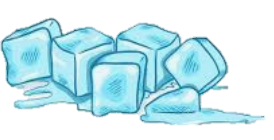 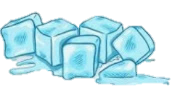 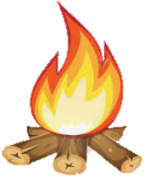 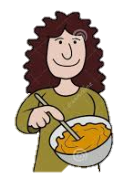 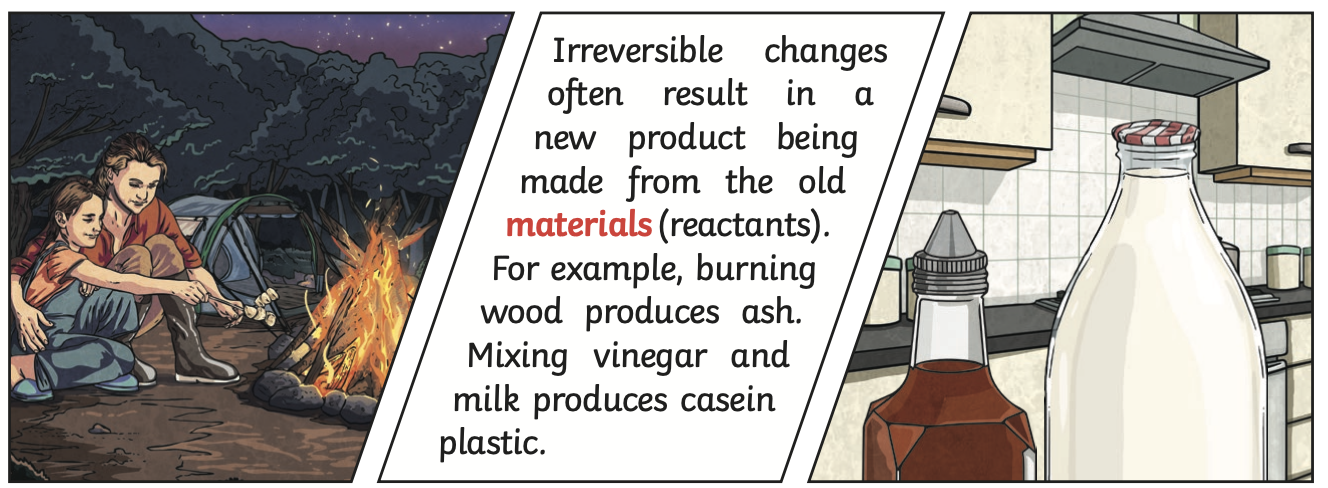 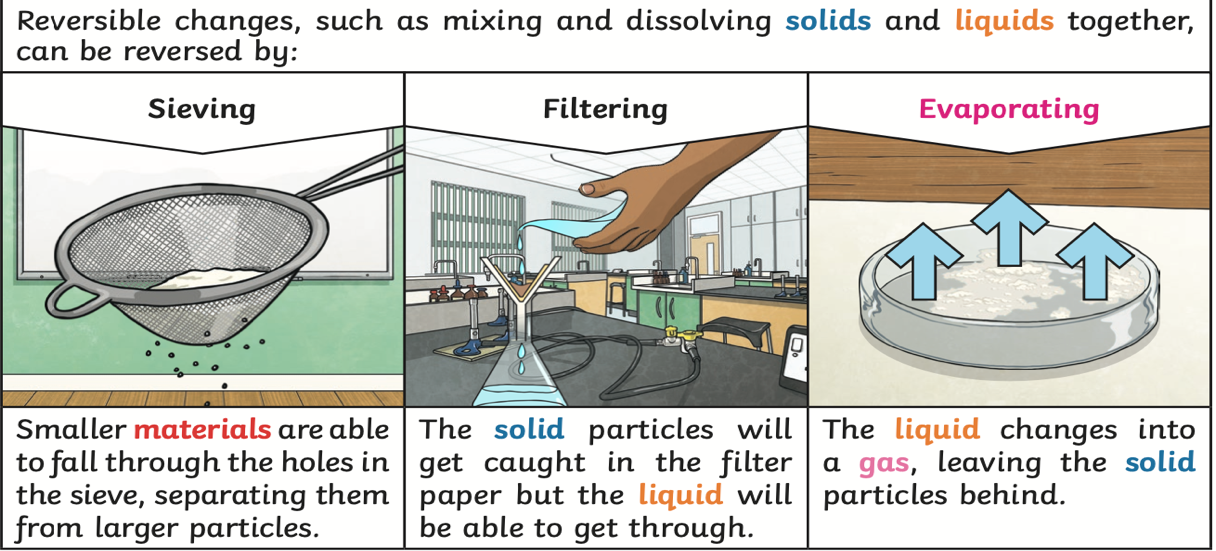 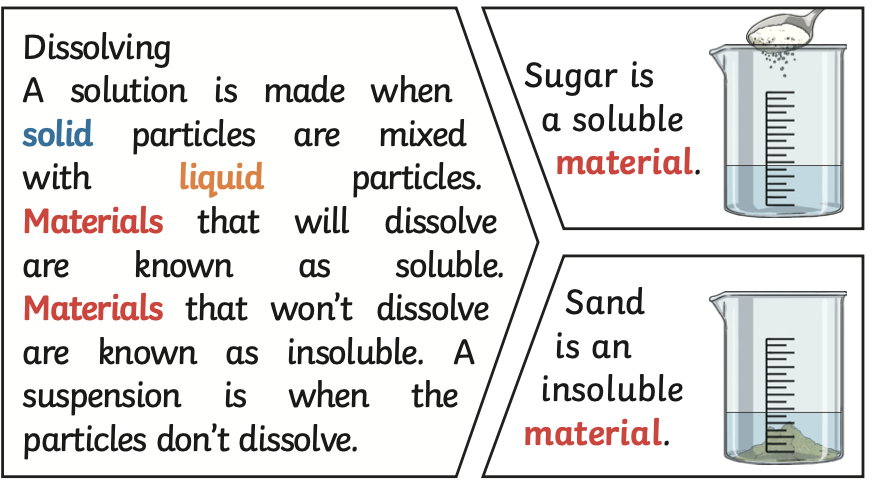 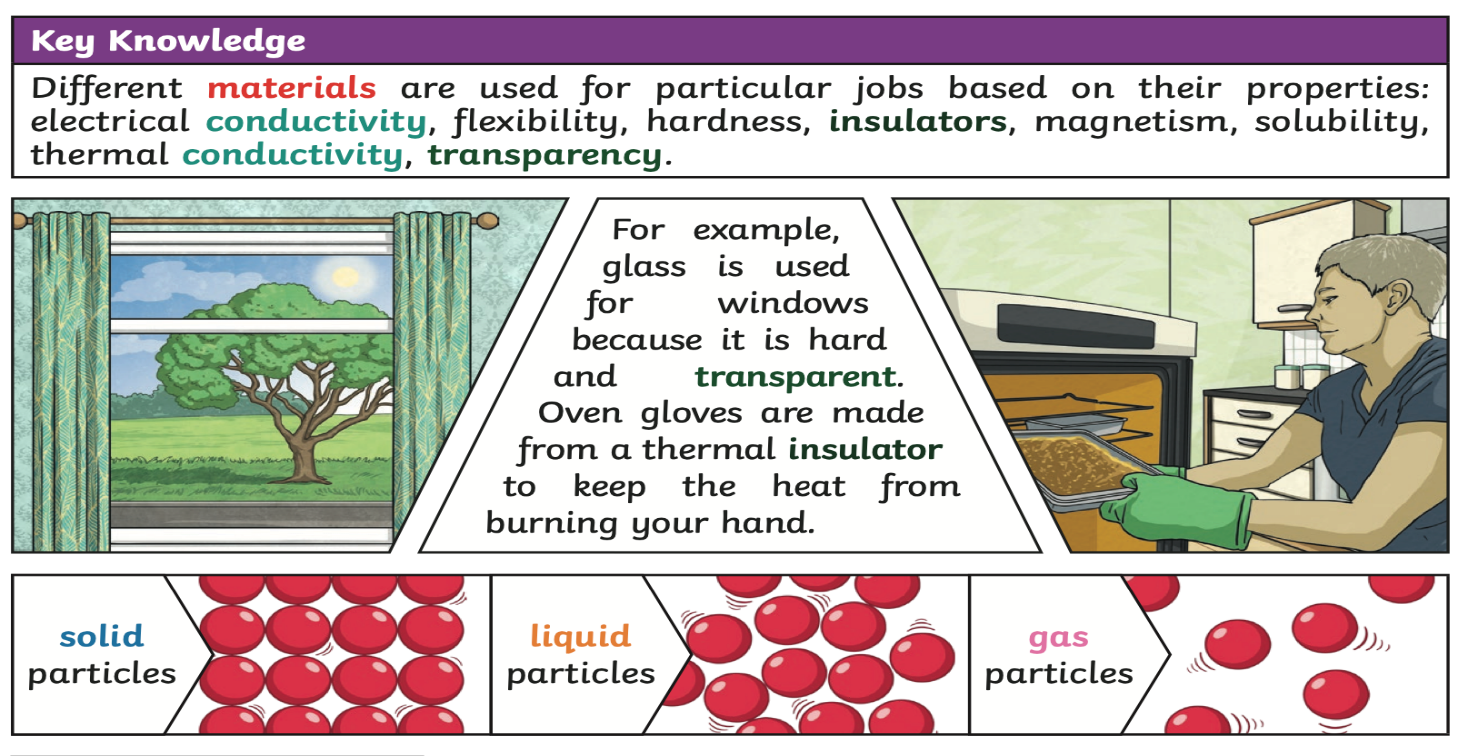 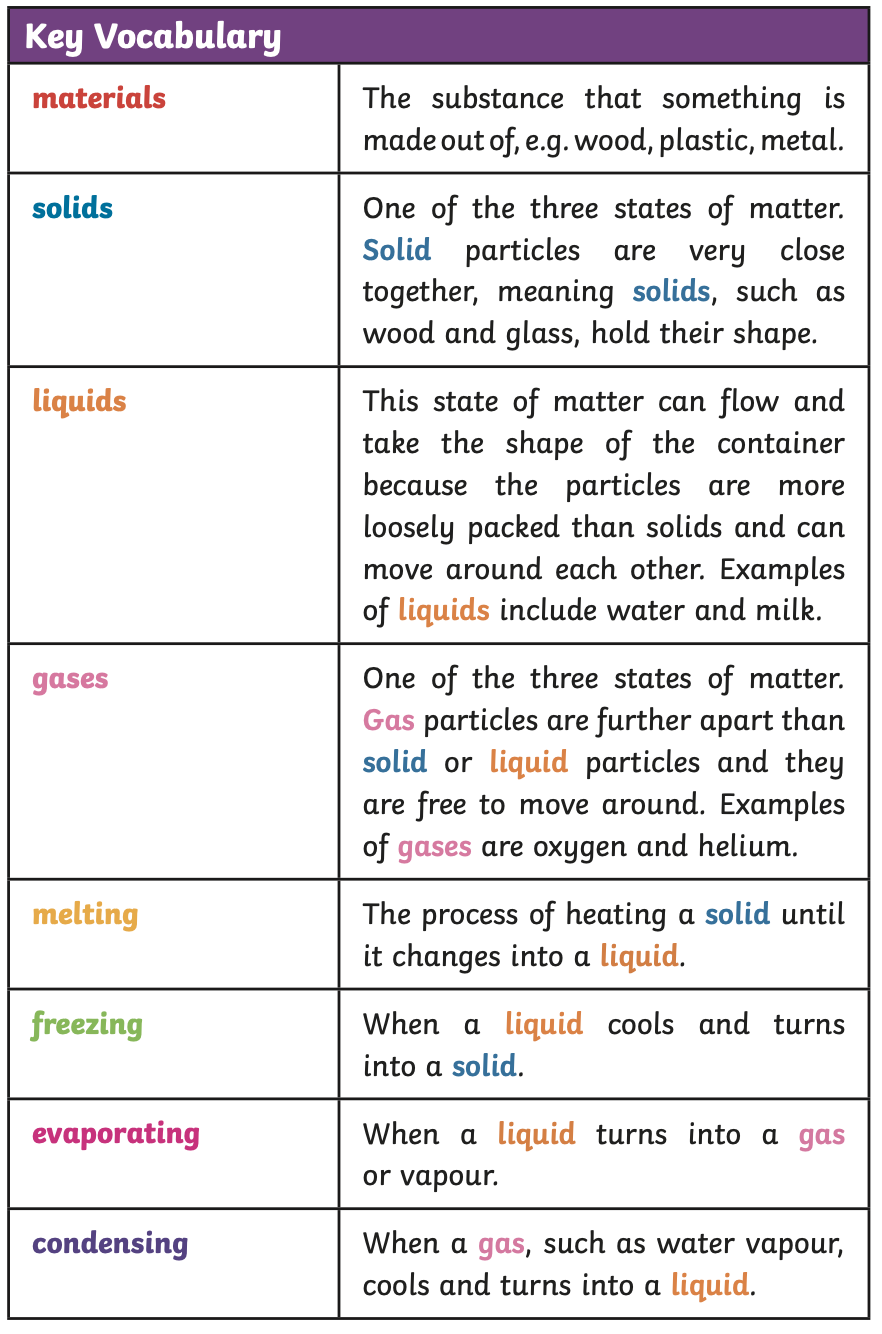 What you should already know…What you should already know…What you should already know…What you should already know…Solutions and Separation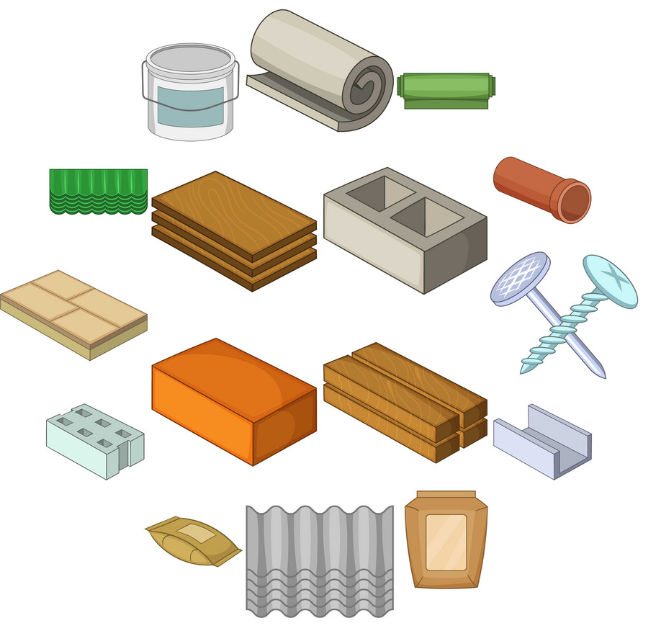 A solution is a specific type of mixture where one substance is dissolved into another.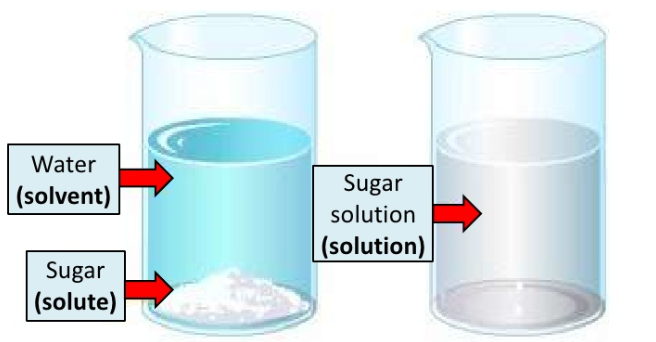 Grouping Materials by PropertiesGrouping Materials by PropertiesGrouping Materials by PropertiesGrouping Materials by PropertiesReversible and Irreversible ChangesPROPERTYPROPERTYYESNO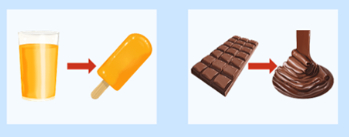 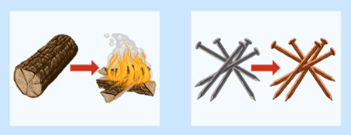 ELECTRICAL CONDUCTORELECTRICAL CONDUCTORCopper, aluminum, gold, silver, steel, sea waterGlass, air, plastic, rubber, wood, oil, diamondMAGNETICMAGNETICSteel, nickel, cobalt, iron, uranium, platinumPaper, glass, plastic, rubber, wood, woolMAGNETICMAGNETICSteel, nickel, cobalt, iron, uranium, platinumPaper, glass, plastic, rubber, wood, woolTRANSPARENTTRANSPARENTGlass, water, clear plasticWood, rubber, oil, steel, copper, iron, silverTRANSPARENTTRANSPARENTGlass, water, clear plasticWood, rubber, oil, steel, copper, iron, silverTRANSPARENTTRANSPARENTGlass, water, clear plasticWood, rubber, oil, steel, copper, iron, silverWATERPROOFWATERPROOFPlastic, rubber, metal, glassTissue, sponge, fabric